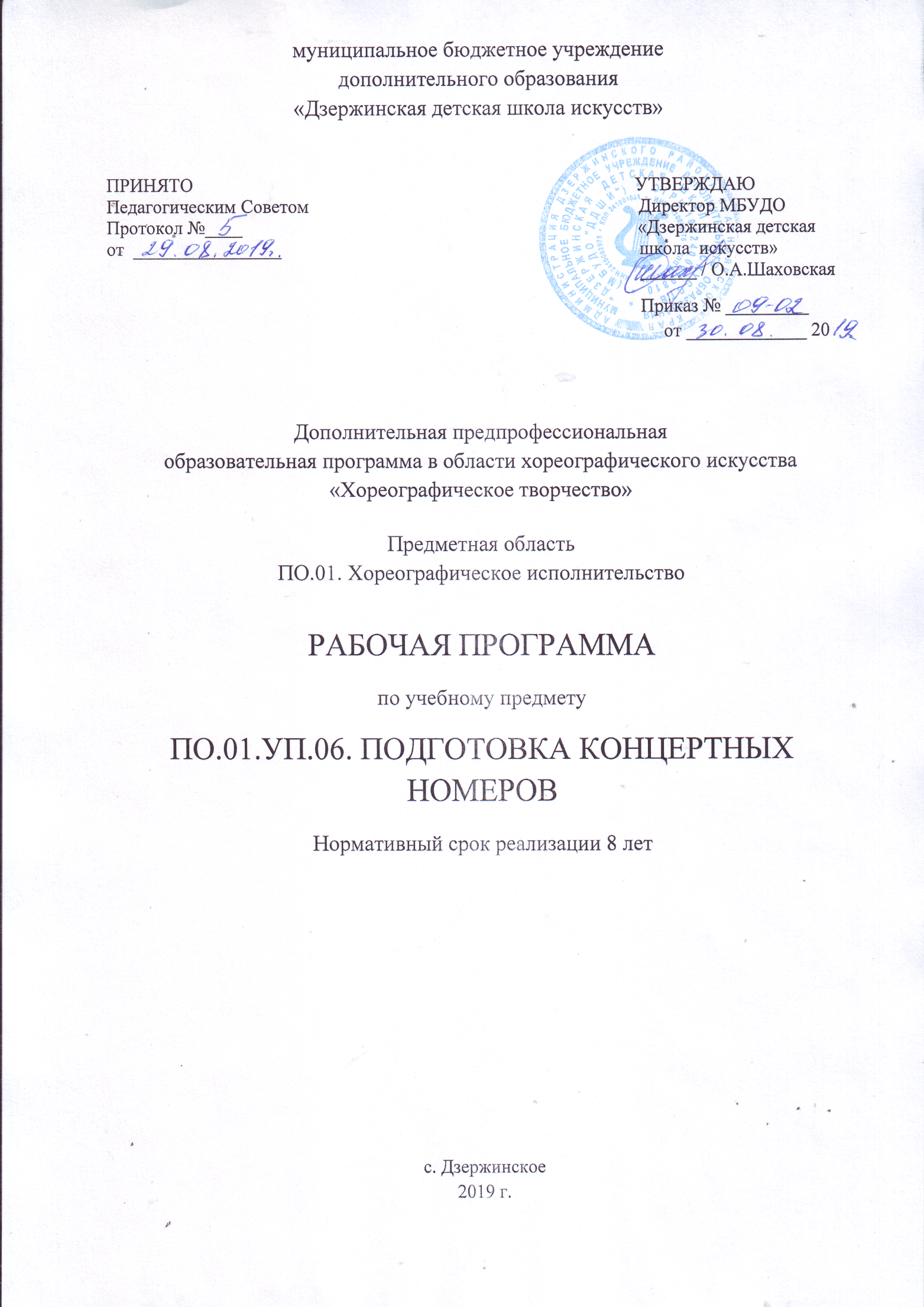 Разработчик: Галкин Д.В., преподаватель хореографии первой квалификационной категорииСтруктура программы учебного предметаI. Пояснительная записка1. Характеристика учебного предмета, его место и роль в образовательном процессе.2. Срок реализации учебного предмета.3. Объем учебного времени, предусмотренный учебным планом на реализацию предмета «Подготовка концертных номеров».4. Форма проведения учебных аудиторных занятий.5. Цель и задачи учебного предмета.6. Методы обучения.7. Описание материально-технических условий реализации учебного предмета.II. Содержание учебного предмета       1. Сведения о затратах учебного времени.       2. Годовые требования по классам.III. Требования к уровню подготовки обучающихсяIV. Формы и методы контроля, система оценок1. Аттестация: цели, виды, форма, содержание.2. Критерии оценки.3. Фонды оценочных средств.V. Методическое обеспечение учебного процессаVI. Список рекомендуемой методической литературыI. ПОЯСНИТЕЛЬНАЯ ЗАПИСКА1. Характеристика учебного предмета, его место и роль в образовательном процессе.Программа учебного предмета «Подготовка концертных номеров» разработана на основе и с учетом федеральных государственных требований к дополнительной предпрофессиональной общеобразовательной программе в области хореографического искусства «Хореографическое творчество».Процесс подготовки концертных номеров формирует у обучающихся исполнительские умения и навыки в различных жанрах и направлениях танцевального творчества, знакомит с сущностью, выразительностью и содержательностью исполнительского искусства, способствует выявлению творческого потенциала и индивидуальности каждого обучающегося, включая в работу физический, интеллектуальный и эмоциональный аппарат ребенка. Обучающиеся должны получить возможность раскрыть заложенные в каждом творческие задатки и реализовать их в соответствующем репертуаре за период обучения.Учебный предмет «Подготовка концертных номеров» неразрывно связан со всеми предметами дополнительной предпрофессиональной общеобразовательной программы в области хореографического искусства «Хореографическое творчество». 	На занятиях по предмету применяются знания, умения, навыки, приобретенные обучающимися на уроках классического, народно-сценического танца.При изучении предмета необходимо активно использовать современные технические средства, просмотр видеоматериала, кинофильмов, прослушивание музыкального материала, которые могут служить примером в изучении предмета «Подготовка концертных номеров». Необходимо приводить примеры из творческой деятельности ведущих мастеров хореографического искусства, а также знакомить с лучшими спектаклями, концертными программами и отдельными номерами хореографических коллективов.Для более углубленного изучения предмета «Подготовка концертных номеров» необходимо посещение концертов профессиональных и любительских коллективов, выставок, музеев с последующим их обсуждением и анализом.2. Срок реализации учебного предмета «Подготовка концертных номеров»Срок освоения программы для детей, поступивших в образовательное учреждение в 1 класс в возрасте от шести лет шести месяцев до девяти лет, составляет 8 лет.3. Объем учебного времени, предусмотренный учебным планом на реализацию предмета «Подготовка концертных номеров»:4.  Форма проведения учебных аудиторных занятий: мелкогрупповая (от 4 до 10 человек), продолжительность урока – 45 минут.Мелкогрупповая форма позволяет преподавателю лучше узнать учеников, их возможности, трудоспособность, эмоционально-психологические особенности.5. Цель и задачи учебного предмета «Подготовка концертных номеров»     Цель:– развитие танцевально-исполнительских способностей обучающихся на основе приобретенного ими комплекса знаний, умений, навыков, необходимых для исполнения танцевальных композиций различных жанров и форм в соответствии с ФГТ, а также выявление наиболее одаренных детей в области хореографического исполнительства и подготовки их к продолжению образования по профилю.Задачи:– развитие чувства позы, умение правильно распределять сценическую площадку;– развитие музыкальности, координации движений;– развитие чувства ансамбля, двигательно-танцевальных способностей, артистизма;– приобретение обучающимися опыта творческой деятельности и публичных выступлений;– стимулирование развития эмоциональности, памяти, мышления, воображения и творческой активности в ансамбле;– умение преодолевать технические трудности при исполнении сложных комбинаций.-  умение исполнять различные виды танца классический, народно-сценический. -  умение соблюдать требования к безопасности при выполнении танцевальных движений. 6.  Методы обученияДля достижения поставленной цели и реализации задач предмета используются следующие методы обучения:– методы организации учебной деятельности (словесный, наглядный, практический);– метод стимулирования и мотивации (формирование интереса ребенка);– метод активного обучения (самоанализ ребенка);– репродуктивный метод (неоднократное воспроизведение полученных знаний, умений, навыков);– эвристический метод (нахождение оптимальных вариантов исполнения);– аналитический (сравнения и обобщения, развитие логического мышления);– эмоциональный (подбор ассоциаций, образов, художественные впечатления).Предложенные методы работы в рамках предпрофессиональной образовательной программы являются наиболее продуктивными при решении дидактических задач и основаны на проверенных методиках и многолетнем опыте.7. Описание материально-технических условий реализации учебного предмета «Подготовка концертных номеров»Материально-техническая база образовательного учреждения соответствует санитарным и противопожарным нормам, нормам охраны труда.Учебный зал для занятий по учебному предмету «Подготовка концертных номеров» оборудован балетными станками, зеркалами.    Для проведения занятий имеется музыкальный инструмент и аудио аппаратура. Имеется в наличие концертный зал и фонотека.II. СОДЕРЖАНИЕ УЧЕБНОГО ПРЕДМЕТА «ПОДГОТОВКА КОНЦЕРТНЫХ НОМЕРОВ»1. Сведения о затратах учебного времени, предусмотренного на освоение учебного предмета «Подготовка концертных номеров»:Реализация программы по учебному предмету обеспечивается консультациями для обучающихся, которые проводятся с целью подготовки к зачетам, творческим конкурсам и концертным мероприятиям. Консультации могут проводиться рассредоточено или в счет резерва учебного времени.Аудиторная нагрузка по учебному предмету «Подготовка концертных номеров» распределяется по годам обучения с учетом общего объема аудиторного времени, предусмотренного на учебный предмет ФГТ.2.  Годовые требования по классамНастоящая программа отражает разнообразие репертуара, его академическую направленность, а также возможность индивидуального подхода к каждому обучающемуся.1 классПриобретение навыка: танцевать в паре и чувствовать партнера, распределять сценическую площадку. Примерный перечень хореографических номеров:    Танцы на основе изученных движений по предметам «Ритмика», «Танец»1. «Полька» (произвольная композиция).   2. Танец гномов (произвольная композиция) 3. Танец «Весёлый мяч»В конце учебного года проводится зачет в виде просмотра.2 классИзучение движений и их разнообразных вариаций, что способствует улучшению памяти, умению сосредотачиваться, необходимому в хореографических постановках.  Примерный перечень хореографических номеров:«Аквариум» (произвольная композиция). Музыка К. Сен-Санса их сюиты «Карнавал животных»«Танец мотыльков» (произвольная композиция). Музыка С. Рахманинова «Итальянская полька»«Танец цветов и бабочек» (произвольная композиция). Музыка Ф. Шуберта «Вечерняя серенада»4. «Танец снежинок» (произвольная композиция). Музыка Л. ДелибаВ конце учебного года проводится зачет в форме просмотра, концертного выступления.3 классУсложнение движений, их соединение между собой, умение перейти от одного движения к другому. Отработка исполнения обучающимися небольших вариаций из танцев народов мира и русских народных постановок.Примерный перечень хореографических номеров:1. Финская полька (произвольная композиция)2. Школьная полька (произвольная композиция)3. М. Мусоргский «Балет невылупившихся птенцов». Хореография К. ГолейзовскогоС третьего класса обучающиеся могут принимать участие в концертах, конкурсах и фестивалях различного уровня. В конце учебного года проводится зачет в форме просмотра, концертного выступления.4 классВоспитание у детей навыков, которые помогают создавать танцевальные образы. Изучение танцев и объяснение смысла изучаемых номеров. Знание и понимание образного содержания исполняемой композиции.Примерный перечень хореографических номеров:   Классический танец:1. П. Чайковский. Танец детей из 1 акта балета «Щелкунчик». Хореография В. Вайонена2. Э. Григ «Норвежский танец». Постановка Е. Снетковой-Вечесловой   Народный танец:1. Белорусский танец «Крыжачок»2. Белорусский танец «Бульба»В конце учебного года проводится зачет в форме просмотра, концертного выступления.5 классУмение выполнять различные движения в соответствии с характером танца; работать в ансамбле, обладать устойчивыми навыками культуры сценического поведения.Примерный перечень хореографических номеров:    Классический танец:1. Д. Дюкомен. «Полька с мячиком». Постановка А. Ширяева2. Э. Григ. Детский танец из балета «Сольвейг». Постановка Л. Якобсона   Народный танец:1. Русский сюжетный танец2. Русский мужской танец «Камаринская»3. Гуцульский танец4. Татарский танец В конце учебного года проводится зачет в форме просмотра, концертного выступления.6 классУмение выполнять движения классического и народного танца, усложняя танцевальные комбинации, используя весь изученный арсенал хореографической лексики; раскрывать свою исполнительскую индивидуальность и работать в ансамбле; обладать чувством ответственности при выступлении на любой сценической площадке. Примерный перечень хореографических номеров:   Классический танец:Л. Герольд. Детский танец из балета «Тщетная предосторожность».        Хореография О. Виноградова Д. Обер. Детский танец из балета «Фадетта». Постановка Л. ЛавровскогоНародный танец:1. Русская плясовая2. Белорусский танец «Веселуха»3. Украинский танец «Коломийка»4. Молдавский танец «Молдовеняска»В конце учебного года проводится итоговый зачет в форме просмотра, концертного выступления.7 классРабота над приобретением навыков культуры общения, стремлением совершенствовать танцевальное мастерство и через танец постигать культуру народов мира.Примерный перечень хореографических номеров:Классический танец:1. П. Гертель. «Саботьер». Детский танец из балета «Тщетная предосторожность»2. П. Чайковский. «Вальс цветов» из балета «Спящая красавица». Хореография М.      ПетипаНародный танец:1. Танцы, построенные на танцевальных (плясовых) традициях областей России2. Башкирский танец3. Итальянский танец «Тарантелла»В конце учебного года проводится зачет в форме просмотра, концертного выступления.8 классБольшое внимание уделяется совершенствованию координации, танцевальности, отработке техники движений, умению работать в ансамбле с другими исполнителями. Примерный перечень хореографических номеров:  Классический танец:1. А. Адан. Вальс крестьянок из 1 акта балета «Жизель». Хореография Ж. Коралли2. Х. Левенскольд. «Pas de quatre» сильфид из балета «Сильфида». Хореография А.      Бурнонвиля  Народный танец:1. Танцы, построенные на танцевальных (плясовых) традициях областей России2. Калмыцкий мужской танец3. «Арагонская хота»4. Венгерский народный танец 5. Болгарский народный танец      В конце учебного года проводится зачет в форме просмотра, концертного выступления.III. ТРЕБОВАНИЯ  КУРОВНЮ ПОДГОТОВКИ ОБУЧАЮЩИХСЯУровень подготовки обучающихся является результатом освоения программы учебного предмета «Подготовка концертных номеров», и предполагает формирование комплекса знаний, умений и навыков, таких, как:– умение осуществлять подготовку концертных номеров, партий под руководством преподавателя:– умение работать в танцевальном коллективе;– умение видеть, анализировать и исправлять ошибки исполнения;– умение понимать и исполнять указания преподавателя, творчески работать над хореографическим произведением на занятии;– навыки участия в репетиционной работе.IV. ФОРМЫ И МЕТОДЫ КОНТРОЛЯ, СИСТЕМА ОЦЕНОК1. Аттестация: цели, виды, форма, содержаниеОценка качества освоения учебного предмета «Подготовка концертных номеров» включает в себя текущий контроль успеваемости и промежуточную аттестацию обучающихся в конце каждого учебного года. Успеваемость обучающихся проверяется на различных выступлениях: просмотрах, концертах, конкурсах и т.д.Текущий контроль успеваемости обучающихся проводится в счет аудиторного времени, предусмотренного на учебный предмет.Промежуточная аттестация проводится в форме зачетов. Зачеты в рамках промежуточной аттестации проводятся в конце учебного года в счет аудиторного времени, предусмотренного на учебный предмет. Зачеты проходят в виде просмотров, концертных выступлений.График промежуточной аттестацииПо завершении изучения предмета «Подготовка концертных номеров» по итогам промежуточной аттестации обучающимся выставляется оценка, которая заносится в свидетельство об окончании образовательного учреждения.2. Критерии оценкиДля аттестации обучающихся создаются фонды оценочных средств, которые включают в себя методы контроля, позволяющие оценить приобретенные знания, умения и навыки. По итогам просмотра на контрольном уроке, зачете выставляется оценка по пятибалльной шкале: Согласно ФГТ, данная система оценки качества исполнения является основной. В зависимости от сложившихся традиций того или иного учебного заведения и с учетом целесообразности оценка качества исполнения может быть дополнена системой «+» и «-», что даст возможность более конкретно отметить выступление учащегося.Фонды оценочных средств призваны обеспечивать оценку качества приобретенных выпускниками знаний, умений и навыков.3.Фонды оценочных средств         Фонды оценочных средств (ФОС) создаются для аттестации обучающихся на соответствие их персональных достижений (знания, умения, навыки) поэтапным требованиям образовательной программы «Подготовка концертных номеров»: текущий контроль успеваемости, промежуточная и итоговая аттестация.          Задачи ФОС – контроль и управление процессом приобретения обучающимися необходимых знаний, умений, навыков.         ФОС должны соответствовать рабочей программе, образовательным технологиям, используемым в преподавании учебной дисциплины.1 классЗадания для оценивания информационных и понятийных знаний обучающихсяПоказать и назвать основные позиции и положения рук. Показать разновидности шагов (распределяя сценическую площадку), их название.Исполнить сольно танцевальные движения в соответствии с музыкальным сопровождением (подскоки, прыжки, галоп, бег)Исполнить в ансамбле комбинированные движения: подскоки, прыжки, галоп, бег. Перечислить основные рисунки танца?   Исполнить движения по кругу (шаги, бег) – контролируя и соблюдая интервалы.Перечислить пройденные этюды.Перечислить пройденные танцы.Исполнение танцев - эмоции, синхронность, музыкальность, методика исполнения.  2 классЗадания для оценивания информационных и понятийных знаний обучающихсяОбъяснить значения слов:-темп (скорость музыкального движения);- метроритм (метр, музыкальный размер); - динамика (сила звука);- интервал (расстояние между танцорами);- работа в ансамбле.        2.  Определить начало и окончание музыкальной фразы, сильную долю в музыкальном такте.Показать основные положения рук в паре. Исполнить комбинационную связку: галоп с прыжком, с хлопками, поворотами (умение перейти от одного движения к другому).Упражнения на ориентировку в пространстве (повороты вправо-влево, движение по линии и против линии танца, движение по диагонали).Видеть свои ошибки и ошибки других учеников.Перечислить пройденные этюды, танцы.Исполнение танцев - эмоции, синхронность, музыкальность, методика исполнения.  (Рекомендуется добавлять вопросы из предыдущего класса) 3 классЗадания для оценивания информационных и понятийных знаний обучающихсяОбъяснить значения слов:- forte (громко)- piano (тихо)-  legato (связанно)  -  staccato (отрывисто) - allegro (быстро)- adagio (медленно) Понятие интервала в рисунке танца. Построиться в колонну, в шеренгу, в круг, на диагональ с ровными интервалами.Показать элементы русского (национального) танца: позиции рук (их перевод из одного положения в другое), шаги (боковые, переменные, приставные), движения  (ковырялочка, гармошка).Показать элементы классического танца: позиции рук (их перевод из позиции в позицию), шаги (вальсовая дорожка), прыжки по 1 позиции.Перестроения из одной фигуры в другую: из круга в колонны, в шеренги, в змейку, на диагональ.Видеть свои ошибки и ошибки других учеников.Перечислить пройденные этюды, танцы.Исполнение танцев - эмоции, синхронность, музыкальность, методика исполнения.  (Рекомендуется добавлять вопросы из предыдущего класса) 4 классЗадания для оценивания информационных и понятийных знаний обучающихсяИсполнить движения (подскоки, прыжки, ковырялочка) в различных образах (снежинки, зайца, медведя и т.д.)  Знание методики исполнения движений и умение применять эти знания на практике; -назвать движение- просчитать и грамотно его исполнить- рассказать о возможных допускаемых ошибках.       3.    Показать основные движения белорусского народного танца «Крыжачок» (основные шаги, движения в паре, положения рук)       4.    Показать основные движения танца детей из 1 акта балета «Щелкунчик» (основные шаги, движения в паре, положения рук)       5. Рассказать правила поведения на сцене.(Рекомендуется добавлять вопросы из предыдущего класса) 5 классЗадания для оценивания информационных и понятийных знаний обучающихся Показать основные движения мужского русского танца «Камаринская» (основные шаги, движения, положения рук) Показать основные движения «Гуцульского танца» (основные шаги, движения в паре, положения рук) Показать основные движения «Татарского танца» (основные шаги, движения, положения рук)      4.   Рассказать о правилах культуры сценического поведения.(Рекомендуется добавлять вопросы из предыдущего класса) 6 классЗадания для оценивания информационных и понятийных знаний обучающихсяИсполнение движений на материале классического танца. Исполнение движений на материале народного танца. Показать основные движения   Русской плясовой (дробные ходы, маталочка, верёвочка и т.д.). Показать основные движения   Белорусского танца «Веселуха» (основные шаги, движения, положения рук).5.  Украинский танец «Коломийка» (основные шаги, движения, положения рук).6.   Молдавский танец «Молдовеняска» (основные шаги, движения, положения рук).(Рекомендуется добавлять вопросы из предыдущего класса) 7 классЗадания для оценивания информационных и понятийных знаний обучающихсяМетодически грамотно и эмоционально исполнить «Вальс цветов» из балета «Спящая красавица».Показать основные движения Башкирского танца (основные шаги, движения, положения рук). Показать основные движения Итальянского танца «Тарантелла» (основные шаги, движения, положения рук).Знать национальности танцев:«Тарантелла» - Итальянский«Крыжачок» - Белорусский«Молдовеняска» – Молдавский«Коломийка» – Украинский«Барыня» - Русский«Лявониха» – Белорусский«Камаринская» - Русский «Арагонская хота» - ИспанскийИсполнение танцев - эмоции, синхронность, музыкальность, методика исполнения.  (Рекомендуется добавлять вопросы из предыдущего класса) 8 классЗадания для оценивания информационных и понятийных знаний обучающихся1.  Методически грамотно исполнить Вальс крестьянок из 1 акта балета «Жизель».  2.  Методически грамотно и эмоционально исполнить «Pas de quatre» сильфид из балета «Сильфида».   3. Показать основные движения Калмыцкого мужского танца (основные шаги, движения, положения рук).4.  Показать основные движения Испанского танца (основные шаги, движения, положения рук).5.  Показать основные движения Венгерского народного танца (основные шаги, движения, положения рук).       6.  Показать основные движения Болгарского народного танца (основные шаги, движения, положения рук).(Рекомендуется добавлять вопросы из предыдущего класса) V. МЕТОДИЧЕСКОЕ ОБЕСПЕЧЕНИЕ УЧЕБНОГО ПРОЦЕССА 1. Методические рекомендации преподавателямЗанятия по учебному предмету «Подготовка концертных номеров» строятся по следующей схеме: вводное слово преподавателя; слушание музыки и ее анализ; разучивание элементов танца, поз, переходов и рисунка танца.Вводное слово преподавателя. Перед разучиванием нового танца преподаватель сообщает о нем некоторые сведения: история возникновения, характерные особенности музыки и хореографии. Если танец построен на элементах народной пляски, необходимо рассказать о характерных чертах танцевальной культуры данного народа. При разучивании фрагмента из балета дается информация о времени его создания, о стиле исполнения, характерном для той эпохи.Слушание музыки и ее анализ. Преподаватель предлагает прослушать музыку к танцу, определить ее характер, темп, музыкальный размер и т.д.Разучивание элементов танца, поз, переходов и рисунка танца. При разучивании движений хорошие результаты дает метод, при котором обучающиеся повторяют движения вместе с объяснением и показом преподавателя, а затем исполняют их самостоятельно. Для разучивания особенно сложных движений может быть применено временное упрощение. Затем движения постепенно усложняются, приближаясь к законченной форме. Когда основные движения, позы, рисунок изучены, необходимо приступать к соединению их в танцевальные комбинации.При организации образовательного процесса используются следующие методы: наблюдение, убеждение, стимулирование, создание ситуации успеха для каждого обучающегося.Основой для совершенствования движений и воспитания у детей необходимых двигательных навыков является восприятие музыки. Подбор музыкального материала для ведения занятий играет большую роль.Словесное объяснение преподавателя включает в себя основные рабочие и профессиональные термины, точные определения. Показ движений применяется преподавателем для передачи обучающимся характера движений. Показ помогает выразительнее, эмоциональнее и технически правильно исполнить любое движение, упражнение, танцевальную комбинацию.Для изучения или закрепления новых, сложных движений танца используется прием выполнения упражнений обучающимися по очереди с последующим анализом результатов преподавателем или самими обучающимися (сравнение, выявление удач и ошибок), показ элементов движений преподавателем или детьми, усвоившими разучиваемое движение.Все замечания делаются в спокойной, требовательной, но доброжелательной форме, без намека на унижение личности ребенка, с обязательными элементами поощрения и похвалы даже самых незначительных успехов обучающегося.VI. СПИСОК РЕКОМЕДУЕМОЙ МЕТОДИЧЕСКОЙ ЛИТЕРАТУРЫ1. Белозерова В. В. Традиционная культура Орловского края. Орел, 20052. Буренина А. И. Ритмическая мозаика. СПб, 20003. Громова Е. Н. Детские танцы из классических балетов с нотным приложением. СПб: Планета музыки, 20104. Заикин Н. И., Заикина Н. А. Областные особенности русского народного танца. Часть 1. Орел, 19995. Заикин Н. И., Заикина Н. А. Областные особенности русского народного танца. Часть 2. Орел, 20046. Климов А. А. Основы русского народного танца. М.: Искусство, 19817. Ткаченко Т. С. Народные танцы. М.: Искусство, 19548. Ткаченко Т. С. Народные танцы. М.: Искусство, 19759. Устинова Т. А. Избранные русские народные танца. М.: Искусство, 1996Вид учебной работыКлассыВид учебной работы1-8Максимальная нагрузка (на весь период обучения, в часах)658Количество часов на аудиторную нагрузку из обязательной части учебного плана658Общее количество часов на аудиторные занятия658Распределение по годам обученияРаспределение по годам обученияРаспределение по годам обученияРаспределение по годам обученияРаспределение по годам обученияРаспределение по годам обученияРаспределение по годам обученияРаспределение по годам обученияРаспределение по годам обученияРаспределение по годам обученияКласс1234567788Продолжительность учебных занятий (в неделях)32333333333333333333Количество часов на аудиторные занятия в неделю  2222333333Общее количество часов на аудиторные занятия (по годам)64666666999999999999Общее количество часов на аудиторные занятия  658658658658658658658658658658Объем времени на консультации4488888888Общий объем времени на консультации56565656565656565656КлассРаспределение по полугодиямРаспределение по полугодиямКласс1 полугодие2 полугодие1 классконтрольный урокзачет2 классконтрольный урокзачет 3классконтрольный урокзачет4 классконтрольный урокзачет5 классконтрольный урокзачет6 классконтрольный урокзачет7 классконтрольный урокзачет8 классконтрольный урокзачетОценкаКритерии оценивания выступления5«отлично»Технически качественное и художественно осмысленное исполнение, отвечающее всем требованиям на данном этапе обучения4«хорошо»Оценка отражает грамотное исполнение с небольшими недочетами (как в техническом плане, так и в художественном смысле)3«удовлетворительно»Исполнение с большим количеством недочетов, а именно: неграмотно и невыразительно выполненные движения, слабая техническая подготовка, отсутствие свободы исполнения и т.д.2 «неудовлетворительно»Комплекс серьезных недостатков, являющийся следствием плохой посещаемости аудиторных занятий «зачет»(без отметки)Отражает достаточный уровень подготовки и исполнения на данном этапе обучения